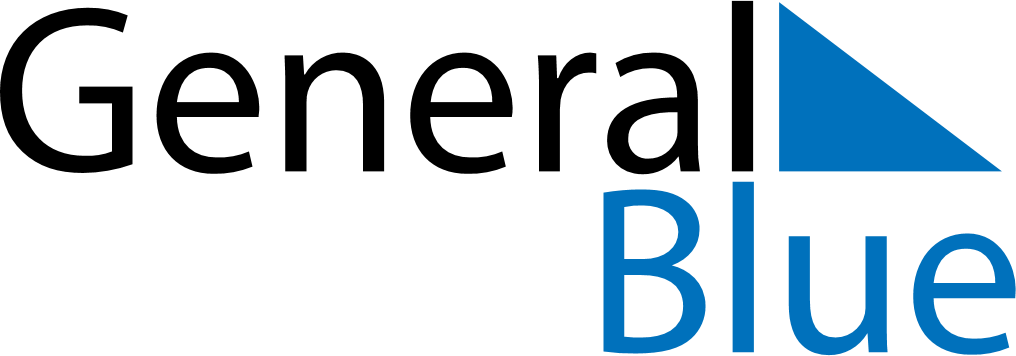 February 2024February 2024February 2024February 2024February 2024February 2024Kilkenny, Leinster, IrelandKilkenny, Leinster, IrelandKilkenny, Leinster, IrelandKilkenny, Leinster, IrelandKilkenny, Leinster, IrelandKilkenny, Leinster, IrelandSunday Monday Tuesday Wednesday Thursday Friday Saturday 1 2 3 Sunrise: 8:12 AM Sunset: 5:12 PM Daylight: 8 hours and 59 minutes. Sunrise: 8:10 AM Sunset: 5:14 PM Daylight: 9 hours and 3 minutes. Sunrise: 8:09 AM Sunset: 5:16 PM Daylight: 9 hours and 6 minutes. 4 5 6 7 8 9 10 Sunrise: 8:07 AM Sunset: 5:18 PM Daylight: 9 hours and 10 minutes. Sunrise: 8:05 AM Sunset: 5:19 PM Daylight: 9 hours and 13 minutes. Sunrise: 8:04 AM Sunset: 5:21 PM Daylight: 9 hours and 17 minutes. Sunrise: 8:02 AM Sunset: 5:23 PM Daylight: 9 hours and 21 minutes. Sunrise: 8:00 AM Sunset: 5:25 PM Daylight: 9 hours and 25 minutes. Sunrise: 7:58 AM Sunset: 5:27 PM Daylight: 9 hours and 28 minutes. Sunrise: 7:56 AM Sunset: 5:29 PM Daylight: 9 hours and 32 minutes. 11 12 13 14 15 16 17 Sunrise: 7:55 AM Sunset: 5:31 PM Daylight: 9 hours and 36 minutes. Sunrise: 7:53 AM Sunset: 5:33 PM Daylight: 9 hours and 40 minutes. Sunrise: 7:51 AM Sunset: 5:35 PM Daylight: 9 hours and 43 minutes. Sunrise: 7:49 AM Sunset: 5:37 PM Daylight: 9 hours and 47 minutes. Sunrise: 7:47 AM Sunset: 5:39 PM Daylight: 9 hours and 51 minutes. Sunrise: 7:45 AM Sunset: 5:40 PM Daylight: 9 hours and 55 minutes. Sunrise: 7:43 AM Sunset: 5:42 PM Daylight: 9 hours and 59 minutes. 18 19 20 21 22 23 24 Sunrise: 7:41 AM Sunset: 5:44 PM Daylight: 10 hours and 3 minutes. Sunrise: 7:39 AM Sunset: 5:46 PM Daylight: 10 hours and 7 minutes. Sunrise: 7:37 AM Sunset: 5:48 PM Daylight: 10 hours and 11 minutes. Sunrise: 7:34 AM Sunset: 5:50 PM Daylight: 10 hours and 15 minutes. Sunrise: 7:32 AM Sunset: 5:52 PM Daylight: 10 hours and 19 minutes. Sunrise: 7:30 AM Sunset: 5:54 PM Daylight: 10 hours and 23 minutes. Sunrise: 7:28 AM Sunset: 5:56 PM Daylight: 10 hours and 27 minutes. 25 26 27 28 29 Sunrise: 7:26 AM Sunset: 5:57 PM Daylight: 10 hours and 31 minutes. Sunrise: 7:24 AM Sunset: 5:59 PM Daylight: 10 hours and 35 minutes. Sunrise: 7:22 AM Sunset: 6:01 PM Daylight: 10 hours and 39 minutes. Sunrise: 7:19 AM Sunset: 6:03 PM Daylight: 10 hours and 43 minutes. Sunrise: 7:17 AM Sunset: 6:05 PM Daylight: 10 hours and 47 minutes. 